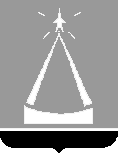 ИЗБИРАТЕЛЬНАЯ  КОМИССИЯ  ГОРОДСКОГО  ОКРУГА   ЛЫТКАРИНО_______________________________________________________________140080, Московская обл.. г. Лыткарино, ул. Первомайская, д.7/7,  т/ф 8(495)552 85 11Р Е Ш Е Н И Е04.08.2015 № 146/16О регистрации Савченко  Владимира Михайловича  кандидатом вдепутаты Совета депутатов г. Лыткарино  по многомандатному избирательному округу №1 на выборах депутатов Совета депутатов г. Лыткарино, назначенных на 13 сентября  2015 г. 	Проверив соблюдение требований Федерального закона «Об основных гарантиях избирательных прав и права на участие в референдуме граждан Российской Федерации», Закона Московской области «О муниципальных выборах в Московской области» при выдвижении кандидата в депутаты Совета депутатов г. Лыткарино по  многомандатному избирательному округу № 1 Савченко Владимира  Михайловича после предоставления в Избирательную комиссию городского округа Лыткарино  в соответствии со статьей 30 Закона Московской области «О муниципальных выборах в Московской области» документов, необходимых для регистрации кандидата, а также на основании решения Регионального отделения Политической партии СПРАВЕДЛИВАЯ РОССИЯ в Московской области   от 02.07.2015 г. № б/н на которую распространяется действие пункта 16 статьи 38 Федерального закона «Об основных гарантиях избирательных прав и права на участие в референдуме граждан Российской Федерации», Избирательная комиссия  городского округа Лыткарино  РЕШИЛА:1.Зарегистрировать  Савченко Владимира Михайловича, выдвинутого Региональным отделением Политической партии СПРАВЕДЛИВАЯ РОССИЯ в Московской области   кандидатом в депутаты Совета депутатов г. Лыткарино, родившегося 14.09.1953 г., образование высшее, проживающего в г. Лыткарино Московской области, генеральный директор ООО «Институт Экономики и Бизнеса». Основание для регистрации – Решение Регионального отделения Политической партии СПРАВЕДЛИВАЯ РОССИЯ в Московской области .  Время  регистрации 16 час.30 мин. 2.Выдать Савченко В.М., зарегистрированному  кандидатом в депутаты Совета депутатов г. Лыткарино по многомандатному  избирательному округу № 1 на выборах депутатов Совета депутатов   г. Лыткарино,  удостоверение установленного образца.3.Включить данные о зарегистрированном кандидате в депутаты Совета депутатов г.Лыткарино по многомандатному  избирательному округу №1 на выборах депутатов Совета депутатов   г. Лыткарино Савченко В.М.   в избирательный бюллетень по выборам депутатов Совета депутатов г. Лыткарино по многомандатному  избирательному округу №1  на выборах депутатов Совета депутатов   г. Лыткарино. 4.Опубликовать настоящее решение в газете «Лыткаринские вести»  и на официальном сайте города Лыткарино в сети «Интернет».5.Контроль за выполнением настоящего решения возложить на председателя Избирательной комиссии городского округа Лыткарино Новичкову Н.В.Председатель избирательной комиссии	                    	Н.В.Новичкова				Секретарь избирательной комиссии                              Т.А.Рыльцова                         ИЗБИРАТЕЛЬНАЯ  КОМИССИЯ  ГОРОДСКОГО  ОКРУГА   ЛЫТКАРИНО_______________________________________________________________140080, Московская обл.. г. Лыткарино, ул. Первомайская, д.7/7,  т/ф 8(495)552 85 11Р Е Ш Е Н И Е04.08.2015 № 147/16О регистрации Голиковой Натальи Михайловны   кандидатом вдепутаты Совета депутатов г. Лыткарино  по многомандатному избирательному округу № 1 на выборах депутатов Совета депутатов г. Лыткарино, назначенных на 13 сентября  2015 г. 	Проверив соблюдение требований Федерального закона «Об основных гарантиях избирательных прав и права на участие в референдуме граждан Российской Федерации», Закона Московской области «О муниципальных выборах в Московской области» при выдвижении кандидата в депутаты Совета депутатов г. Лыткарино по  многомандатному избирательному округу №  1 Голиковой Натальи Михайловны после предоставления в Избирательную комиссию городского округа Лыткарино  в соответствии со статьей 30 Закона Московской области «О муниципальных выборах в Московской области» документов, необходимых для регистрации кандидата, а также на основании решения Регионального отделения Политической партии СПРАВЕДЛИВАЯ РОССИЯ в Московской области   от 02.07.2015 г. № б/н на которую распространяется действие пункта 16 статьи 38 Федерального закона «Об основных гарантиях избирательных прав и права на участие в референдуме граждан Российской Федерации», Избирательная комиссия  городского округа Лыткарино  РЕШИЛА:1.Зарегистрировать Голикову Наталью Михайловну, выдвинутую Региональным отделением Политической партии СПРАВЕДЛИВАЯ РОССИЯ в Московской области   кандидатом в депутаты Совета депутатов г. Лыткарино, родившуюся 01.04.1977 г., образование высшее, проживающую в г.Лыткарино Московской области, товаровед ООО «Городской супермаркет». Основание для регистрации – Решение Регионального отделения Политической партии СПРАВЕДЛИВАЯ РОССИЯ в Московской области .  Время  регистрации 16 час.33 мин. 2.Выдать Голиковой Н.М. зарегистрированному  кандидатом в депутаты Совета депутатов г. Лыткарино по многомандатному  избирательному округу № 1 на выборах депутатов Совета депутатов   г. Лыткарино  удостоверение установленного образца.3.Включить данные о зарегистрированном кандидате в депутаты Совета депутатов г.Лыткарино по многомандатному  избирательному округу № 1 на выборах депутатов Совета депутатов   г. Лыткарино Голиковой Н.М.  в избирательный бюллетень по выборам депутатов Совета депутатов г. Лыткарино по многомандатному  избирательному округу №1 на выборах депутатов Совета депутатов   г. Лыткарино. 4.Опубликовать настоящее решение в газете «Лыткаринские вести»  и на официальном сайте города Лыткарино в сети «Интернет».5.Контроль за выполнением настоящего решения возложить на председателя Избирательной комиссии городского округа Лыткарино Новичкову Н.В.Председатель избирательной комиссии	                    	Н.В.Новичкова				Секретарь избирательной комиссии                              Т.А.Рыльцова                         ИЗБИРАТЕЛЬНАЯ  КОМИССИЯ  ГОРОДСКОГО  ОКРУГА   ЛЫТКАРИНО_______________________________________________________________140080, Московская обл.. г. Лыткарино, ул. Первомайская, д.7/7,  т/ф 8(495)552 85 11Р Е Ш Е Н И Е04.08.2015 № 148/16О регистрации Азаряна Николая Владимировича    кандидатом вдепутаты Совета депутатов г. Лыткарино  по многомандатному избирательному округу №2 на выборах депутатов Совета депутатов г. Лыткарино, назначенных на 13 сентября  2015 г. 	Проверив соблюдение требований Федерального закона «Об основных гарантиях избирательных прав и права на участие в референдуме граждан Российской Федерации», Закона Московской области «О муниципальных выборах в Московской области» при выдвижении кандидата в депутаты Совета депутатов г. Лыткарино по  многомандатному избирательному округу № 2 Азаряна Николая Владимировича    после  предоставления в Избирательную комиссию городского округа Лыткарино  в соответствии со статьей 30 Закона Московской области «О муниципальных выборах в Московской области» документов, необходимых для регистрации кандидата, а также на основании решения Регионального отделения Политической партии СПРАВЕДЛИВАЯ РОССИЯ в Московской области   от 02.07.2015 г. № б/н на которую распространяется действие пункта 16 статьи 38 Федерального закона «Об основных гарантиях избирательных прав и права на участие в референдуме граждан Российской Федерации», Избирательная комиссия  городского округа Лыткарино  РЕШИЛА:1.Зарегистрировать  Азаряна Николая Владимировича, выдвинутого Региональным отделением Политической партии СПРАВЕДЛИВАЯ РОССИЯ в Московской области   кандидатом в депутаты Совета депутатов г. Лыткарино, родившегося 17.12.1959 г., образование среднее, проживающего в г. Лыткарино Московской области, пенсионер. Основание для регистрации – Решение Регионального отделения Политической партии СПРАВЕДЛИВАЯ РОССИЯ в Московской области .  Время  регистрации 16 час.35 мин. 2.Выдать Азаряна Н.В., зарегистрированному  кандидатом в депутаты Совета депутатов г. Лыткарино по многомандатному  избирательному округу № 2 на выборах депутатов Совета депутатов   г. Лыткарино,  удостоверение установленного образца.3.Включить данные о зарегистрированном кандидате в депутаты Совета депутатов г.Лыткарино по многомандатному  избирательному округу №2 на выборах депутатов Совета депутатов   г. Лыткарино Азаряна Н.В.   в избирательный бюллетень по выборам депутатов Совета депутатов г. Лыткарино по многомандатному  избирательному округу №2  на выборах депутатов Совета депутатов   г. Лыткарино. 4.Опубликовать настоящее решение в газете «Лыткаринские вести»  и на официальном сайте города Лыткарино в сети «Интернет».5.Контроль за выполнением настоящего решения возложить на председателя Избирательной комиссии городского округа Лыткарино Новичкову Н.В.Председатель избирательной комиссии	                    	Н.В.Новичкова				Секретарь избирательной комиссии                              Т.А.Рыльцова                         ИЗБИРАТЕЛЬНАЯ  КОМИССИЯ  ГОРОДСКОГО  ОКРУГА   ЛЫТКАРИНО_______________________________________________________________140080, Московская обл.. г. Лыткарино, ул. Первомайская, д.7/7,  т/ф 8(495)552 85 11Р Е Ш Е Н И Е04.08.2015 № 149/16О регистрации Маршина Сергея Валентиновича   кандидатом вдепутаты Совета депутатов г. Лыткарино  по многомандатному избирательному округу №3 на выборах депутатов Совета депутатов г. Лыткарино, назначенных на 13 сентября  2015 г. 	Проверив соблюдение требований Федерального закона «Об основных гарантиях избирательных прав и права на участие в референдуме граждан Российской Федерации», Закона Московской области «О муниципальных выборах в Московской области» при выдвижении кандидата в депутаты Совета депутатов г. Лыткарино по  многомандатному избирательному округу № 3Маршина Сергея Валентиновича   после  предоставления в Избирательную комиссию городского округа Лыткарино  в соответствии со статьей 30 Закона Московской области «О муниципальных выборах в Московской области» документов, необходимых для регистрации кандидата, а также на основании решения Регионального отделения Политической партии СПРАВЕДЛИВАЯ РОССИЯ в Московской области   от 02.07.2015 г. № б/н на которую распространяется действие пункта 16 статьи 38 Федерального закона «Об основных гарантиях избирательных прав и права на участие в референдуме граждан Российской Федерации», Избирательная комиссия  городского округа Лыткарино  РЕШИЛА:1.Зарегистрировать  Маршина Сергея Валентиновича, выдвинутого Региональным отделением Политической партии СПРАВЕДЛИВАЯ РОССИЯ в Московской области   кандидатом в депутаты Совета депутатов г. Лыткарино, родившегося 03.09.1982 г., образование высшее, проживающего в г. Москва, предприниматель ИП Маршин С.В. Основание для регистрации – Решение Регионального отделения Политической партии СПРАВЕДЛИВАЯ РОССИЯ в Московской области .  Время  регистрации 16 час.38 мин. 2.Выдать Маршину С.В., зарегистрированному  кандидатом в депутаты Совета депутатов г. Лыткарино по многомандатному  избирательному округу № 3 на выборах депутатов Совета депутатов   г. Лыткарино,  удостоверение установленного образца.3.Включить данные о зарегистрированном кандидате в депутаты Совета депутатов г.Лыткарино по многомандатному  избирательному округу №  3 на выборах депутатов Совета депутатов   г. Лыткарино Маршине С.В.   в избирательный бюллетень по выборам депутатов Совета депутатов г. Лыткарино по многомандатному  избирательному округу №3  на выборах депутатов Совета депутатов   г. Лыткарино. 4.Опубликовать настоящее решение в газете «Лыткаринские вести»  и на официальном сайте города Лыткарино в сети «Интернет».5.Контроль за выполнением настоящего решения возложить на председателя Избирательной комиссии городского округа Лыткарино Новичкову Н.В.Председатель избирательной комиссии	                    	Н.В.Новичкова				Секретарь избирательной комиссии                              Т.А.Рыльцова                         ИЗБИРАТЕЛЬНАЯ  КОМИССИЯ  ГОРОДСКОГО  ОКРУГА   ЛЫТКАРИНО_______________________________________________________________140080, Московская обл.. г. Лыткарино, ул. Первомайская, д.7/7,  т/ф 8(495)552 85 11Р Е Ш Е Н И Е04.08.2015 № 150/16_______________ № __________О регистрации Бирюкова Сергея  Петровича   кандидатом вдепутаты Совета депутатов г. Лыткарино  по многомандатному избирательному округу №3 на выборах депутатов Совета депутатов г. Лыткарино, назначенных на 13 сентября  2015 г. 	Проверив соблюдение требований Федерального закона «Об основных гарантиях избирательных прав и права на участие в референдуме граждан Российской Федерации», Закона Московской области «О муниципальных выборах в Московской области» при выдвижении кандидата в депутаты Совета депутатов г. Лыткарино по  многомандатному избирательному округу № 3 Бирюкова  Сергея Петровича после  предоставления в Избирательную комиссию городского округа Лыткарино  в соответствии со статьей 30 Закона Московской области «О муниципальных выборах в Московской области» документов, необходимых для регистрации кандидата, а также на основании решения Регионального отделения Политической партии СПРАВЕДЛИВАЯ РОССИЯ в Московской области   от 02.07.2015 г. № б/н на которую распространяется действие пункта 16 статьи 38 Федерального закона «Об основных гарантиях избирательных прав и права на участие в референдуме граждан Российской Федерации», Избирательная комиссия  городского округа Лыткарино  РЕШИЛА:1.Зарегистрировать  Бирюкова Сергея Петровича , выдвинутого Региональным отделением Политической партии СПРАВЕДЛИВАЯ РОССИЯ в Московской области   кандидатом в депутаты Совета депутатов г. Лыткарино, родившегося 03.10.1951 г., образование высшее, проживающего в г. Лыткарино Московской области, ведущий специалист ОАО «Аэрофлот-Российские авиалинии». Основание для регистрации – Решение Регионального отделения Политической партии СПРАВЕДЛИВАЯ РОССИЯ в Московской области .  Время  регистрации 16 час.40 мин. 2.Выдать Бирюкову С.П., зарегистрированному  кандидатом в депутаты Совета депутатов г. Лыткарино по многомандатному  избирательному округу № 3 на выборах депутатов Совета депутатов   г. Лыткарино,  удостоверение установленного образца.3.Включить данные о зарегистрированном кандидате в депутаты Совета депутатов г.Лыткарино по многомандатному  избирательному округу №  3 на выборах депутатов Совета депутатов   г. Лыткарино Бирюкове С.П.   в избирательный бюллетень по выборам депутатов Совета депутатов г. Лыткарино по многомандатному  избирательному округу №3  на выборах депутатов Совета депутатов   г. Лыткарино. 4.Опубликовать настоящее решение в газете «Лыткаринские вести»  и на официальном сайте города Лыткарино в сети «Интернет».5.Контроль за выполнением настоящего решения возложить на председателя Избирательной комиссии городского округа Лыткарино Новичкову Н.В.Председатель избирательной комиссии	                    	Н.В.Новичкова				Секретарь избирательной комиссии                              Т.А.Рыльцова                         ИЗБИРАТЕЛЬНАЯ  КОМИССИЯ  ГОРОДСКОГО  ОКРУГА   ЛЫТКАРИНО_______________________________________________________________140080, Московская обл.. г. Лыткарино, ул. Первомайская, д.7/7,  т/ф 8(495)552 85 11Р Е Ш Е Н И Е04.08.2015 № 151/16О регистрации Рассадина Анатолия Владимировича   кандидатом вдепутаты Совета депутатов г. Лыткарино  по многомандатному избирательному округу №3 на выборах депутатов Совета депутатов г. Лыткарино, назначенных на 13 сентября  2015 г. 	Проверив соблюдение требований Федерального закона «Об основных гарантиях избирательных прав и права на участие в референдуме граждан Российской Федерации», Закона Московской области «О муниципальных выборах в Московской области» при выдвижении кандидата в депутаты Совета депутатов г. Лыткарино по  многомандатному избирательному округу № 3 Рассадина Анатолия Владимировича  после  предоставления в Избирательную комиссию городского округа Лыткарино  в соответствии со статьей 30 Закона Московской области «О муниципальных выборах в Московской области» документов, необходимых для регистрации кандидата, а также на основании решения Регионального отделения Политической партии СПРАВЕДЛИВАЯ РОССИЯ в Московской области   от 02.07.2015 г. № б/н на которую распространяется действие пункта 16 статьи 38 Федерального закона «Об основных гарантиях избирательных прав и права на участие в референдуме граждан Российской Федерации», Избирательная комиссия  городского округа Лыткарино  РЕШИЛА:1.Зарегистрировать  Рассадина Анатолия Владимировича, выдвинутого Региональным отделением Политической партии СПРАВЕДЛИВАЯ РОССИЯ в Московской области   кандидатом в депутаты Совета депутатов г. Лыткарино, родившегося 20.12.1960 г., образование высшее, проживающего в г. Лыткарино Московской области, заместитель генерального директора ООО «Славянское подворье Л». Основание для регистрации – Решение Регионального отделения Политической партии СПРАВЕДЛИВАЯ РОССИЯ в Московской области .  Время  регистрации 16 час.42 мин. 2.Выдать Рассадину А.В., зарегистрированному  кандидатом в депутаты Совета депутатов г. Лыткарино по многомандатному  избирательному округу № 3 на выборах депутатов Совета депутатов   г. Лыткарино,  удостоверение установленного образца.3.Включить данные о зарегистрированном кандидате в депутаты Совета депутатов г.Лыткарино по многомандатному  избирательному округу №  3 на выборах депутатов Совета депутатов   г. Лыткарино Рассадине А.В.   в избирательный бюллетень по выборам депутатов Совета депутатов г. Лыткарино по многомандатному  избирательному округу №3  на выборах депутатов Совета депутатов   г. Лыткарино. 4.Опубликовать настоящее решение в газете «Лыткаринские вести»  и на официальном сайте города Лыткарино в сети «Интернет».5.Контроль за выполнением настоящего решения возложить на председателя Избирательной комиссии городского округа Лыткарино Новичкову Н.В.Председатель избирательной комиссии	                    	Н.В.Новичкова				Секретарь избирательной комиссии                              Т.А.Рыльцова                         ИЗБИРАТЕЛЬНАЯ  КОМИССИЯ  ГОРОДСКОГО  ОКРУГА   ЛЫТКАРИНО_______________________________________________________________140080, Московская обл.. г. Лыткарино, ул. Первомайская, д.7/7,  т/ф 8(495)552 85 11Р Е Ш Е Н И Е04.08.2015 № 152/16О регистрации Боева  Олега Дмитриевича  кандидатом вдепутаты Совета депутатов г. Лыткарино  по многомандатному избирательному округу №4 на выборах депутатов Совета депутатов г. Лыткарино, назначенных на 13 сентября  2015 г. 	Проверив соблюдение требований Федерального закона «Об основных гарантиях избирательных прав и права на участие в референдуме граждан Российской Федерации», Закона Московской области «О муниципальных выборах в Московской области» при выдвижении кандидата в депутаты Совета депутатов г. Лыткарино по  многомандатному избирательному округу № 4 Боева Олега Дмитриевича  после  предоставления в Избирательную комиссию городского округа Лыткарино  в соответствии со статьей 30 Закона Московской области «О муниципальных выборах в Московской области» документов, необходимых для регистрации кандидата, а также на основании решения Регионального отделения Политической партии СПРАВЕДЛИВАЯ РОССИЯ в Московской области   от 02.07.2015 г. № б/н на которую распространяется действие пункта 16 статьи 38 Федерального закона «Об основных гарантиях избирательных прав и права на участие в референдуме граждан Российской Федерации», Избирательная комиссия  городского округа Лыткарино  РЕШИЛА:1.Зарегистрировать  Боева Олега Дмитриевича, выдвинутого Региональным отделением Политической партии СПРАВЕДЛИВАЯ РОССИЯ в Московской области   кандидатом в депутаты Совета депутатов г. Лыткарино, родившегося 19.03.1983 г., образование высшее, проживающего в г. Лыткарино Московской области, следователь по особо важным делам 8 отдела следственной части по расследованию организованной  преступной деятельности Главное следственное управление  ГУ МВД России по г. Москве. Основание для регистрации – Решение Регионального отделения Политической партии СПРАВЕДЛИВАЯ РОССИЯ в Московской области .  Время  регистрации 16 час.45 мин. 2.Выдать Боеву О.Д., зарегистрированному  кандидатом в депутаты Совета депутатов г. Лыткарино по многомандатному  избирательному округу № 4  на выборах депутатов Совета депутатов   г. Лыткарино,  удостоверение установленного образца.3.Включить данные о зарегистрированном кандидате в депутаты Совета депутатов г.Лыткарино по многомандатному  избирательному округу № 4 на  выборах депутатов Совета депутатов   г. Лыткарино Боеве О.Д.   в избирательный бюллетень по выборам депутатов Совета депутатов г. Лыткарино по многомандатному  избирательному округу №4  на выборах депутатов Совета депутатов   г. Лыткарино. 4.Опубликовать настоящее решение в газете «Лыткаринские вести»  и на официальном сайте города Лыткарино в сети «Интернет».5.Контроль за выполнением настоящего решения возложить на председателя Избирательной комиссии городского округа Лыткарино Новичкову Н.В.Председатель избирательной комиссии	                    	Н.В.Новичкова				Секретарь избирательной комиссии                              Т.А.Рыльцова                         ИЗБИРАТЕЛЬНАЯ  КОМИССИЯ  ГОРОДСКОГО  ОКРУГА   ЛЫТКАРИНО_______________________________________________________________140080, Московская обл.. г. Лыткарино, ул. Первомайская, д.7/7,  т/ф 8(495)552 85 11Р Е Ш Е Н И Е04.08.2015 № 153/16О регистрации Колушкина Евгения Сергеевича  кандидатом вдепутаты Совета депутатов г. Лыткарино  по многомандатному избирательному округу №4 на выборах депутатов Совета депутатов г. Лыткарино, назначенных на 13 сентября  2015 г. 	Проверив соблюдение требований Федерального закона «Об основных гарантиях избирательных прав и права на участие в референдуме граждан Российской Федерации», Закона Московской области «О муниципальных выборах в Московской области» при выдвижении кандидата в депутаты Совета депутатов г. Лыткарино по  многомандатному избирательному округу № 4 Колушкина Евгения Сергеевича после  предоставления в Избирательную комиссию городского округа Лыткарино  в соответствии со статьей 30 Закона Московской области «О муниципальных выборах в Московской области» документов, необходимых для регистрации кандидата, а также на основании решения Регионального отделения Политической партии СПРАВЕДЛИВАЯ РОССИЯ в Московской области   от 02.07.2015 г. № б/н на которую распространяется действие пункта 16 статьи 38 Федерального закона «Об основных гарантиях избирательных прав и права на участие в референдуме граждан Российской Федерации», Избирательная комиссия  городского округа Лыткарино  РЕШИЛА:1.Зарегистрировать  Колушкина Евгения Сергеевича, выдвинутого Региональным отделением Политической партии СПРАВЕДЛИВАЯ РОССИЯ в Московской области   кандидатом в депутаты Совета депутатов г. Лыткарино, родившегося 10.12.1985 г., образование высшее, проживающего в г. Лыткарино Московской области, экономист ООО «Славянское подворье Л» . Основание для регистрации – Решение Регионального отделения Политической партии СПРАВЕДЛИВАЯ РОССИЯ в Московской области .  Время  регистрации 16 час.48 мин. 2.Выдать Колушкину Е.Н., зарегистрированному  кандидатом в депутаты Совета депутатов г. Лыткарино по многомандатному  избирательному округу № 4  на выборах депутатов Совета депутатов   г. Лыткарино,  удостоверение установленного образца.3.Включить данные о зарегистрированном кандидате в депутаты Совета депутатов г.Лыткарино по многомандатному  избирательному округу № 4 на  выборах депутатов Совета депутатов   г. Лыткарино Колушкине Е.Н.   в избирательный бюллетень по выборам депутатов Совета депутатов г. Лыткарино по многомандатному  избирательному округу №4  на выборах депутатов Совета депутатов   г. Лыткарино. 4.Опубликовать настоящее решение в газете «Лыткаринские вести»  и на официальном сайте города Лыткарино в сети «Интернет».5.Контроль за выполнением настоящего решения возложить на председателя Избирательной комиссии городского округа Лыткарино Новичкову Н.В.Председатель избирательной комиссии	                    	Н.В.Новичкова				Секретарь избирательной комиссии                              Т.А.Рыльцова                         